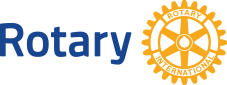 Rotary Club of Ponte Vedra    March 4, 2022 – 7:30 a.m. Virtual Zoom - Board Meeting MinutesPresent: MaryBeth Murray, Meagan Perkins, Dennis Baldwin, Sean Smith, Andy Erikson, Karen Everett, Bob Wiltfong Linda Lomax, Eddie Sarnowski, Ian Aguilar  Guests: None Excused: None Absent: President MaryBeth called the meeting to order at 7:35 a.m. and a quorum was present. Secretary’s Report:Motion to approve Feb minutes.Treasurer’s ReportCommittee UpdatesCommunity ServiceRise against hungerInternationalWater for CambodiaPublic ImageMembershipRCPV FoundationItems to Discuss:New BusinessThe meeting was adjourned at 8:55 am.  The next meeting under President MaryBeth may be Friday, , 2022 via Zoom at 7:30am. ________________________________________________________________      Approval Date___________________Meeting minutes taken by Meagan Perkins